External Membership Application FormAcademic Membership (Individual) MEMBERSHIP CATEGORY:Please tick (√ ) mark relevant  category :Faculty, staff & students from non-aided, AICTE recognised Sc. & Engg. CollegesIndividuals from non-educational organisations(Annual Fees: Rs. 10,000/-)More details overleaf          APPLICANT   INFORMATION:                                                                                       Date:LOST/DAMAGED  ITEM  INFORMATION:Note: Please submit the following documents with this form:Photocopy of Institute ID Card Address proof (such as copy of Bank passbook/ Telephone bill/ Electricity bill) DECLARATION BY APPLICANT:LIBRARY USE ONLY---------------------------------------Rules for External Membership – Academic Membership (Individual)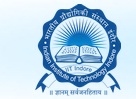 INDIAN INSTITUTE OF TECHNOLOGY INDORECENTRAL LIBRARYPaste recent photograph and add specimen signature in the boxMembershipCategoryFees in Rs.(Annual)RegistrationFees in Rs. (One Time)RefundableSecurity  Deposit in Rs. (OneTime) Total amountpayable at thetime ofmembershipin Rs.FacilitiesofferedFaculty, staff & Students from Non-Aided,AICTE recognizedDegree Colleges10,000/-  1,000/- 10,000/- 21,000/-Reference+  borrowing (1 Book for 1 month)